Урок № 2 .Практическая работа Определение по карте« протяженности области и в градусной мере и километрах. Определение координат различных точек местностиГеографическое положение – особенности положения территории на поверхности Земли.Воронежская область – крупнейшая в Центрально-Черноземном районе. Она расположена в юго-западной части России на границе с Украиной.Максимальная протяженность области с запада на восток составляет 354 км, с севера на юг – 278 км. Площадь области составляет 52,4 км кв. Это 0,3% от территории нашей страны и 54 место среди субъектов Российской Федерации. Но при этом Воронежская область больше таких стран, как Дания, Швейцария, Нидерланды и многих других.Сравнение Воронежской области по площади с некоторыми странами Европы: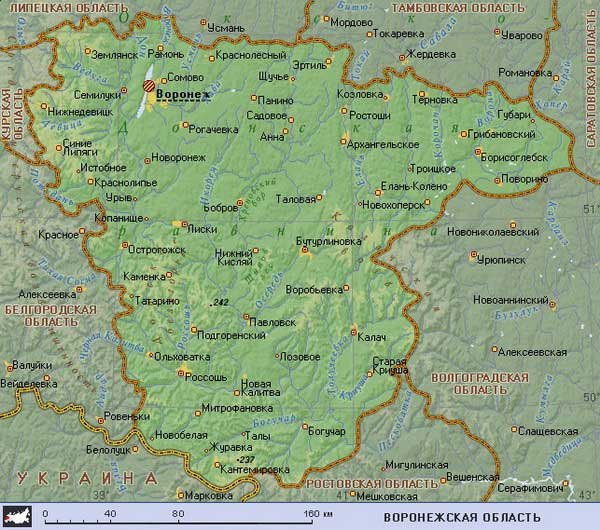 Географическое положение Воронежской областиВоронежская область граничит с семью областями Российской Федерации: Липецкой, Тамбовской, Саратовской, Волгоградской, Ростовской, Белгородской и Курской. Юго-западная граница области – государственная граница с Украиной.Через Воронежскую область проходят важные железнодорожные магистрали, которые связывают центр страны с Северным Кавказом (Москва-Ростов) и Украину с Поволжьем (Харьков – Балашов). Площадь области 52,4 тыс. км2. Максимальная протяжённость с запада на восток составляет 354 км, с севера на юг 278 км. Посмотрите на карту атласа, назовите, с какими областями граничит наша область.Воронежская область граничит с семью областями Российской Федерации. На юго-западе проходит граница России с Украиной. Внутри России область граничит на  З- Белгородская, Курская обл.С-Липецкая, Тамбовская обл.В-Саратовская, Волгоградская обл.Ю-В с Ростовской обл.               Крайние точки Воронежской области наС-Семилукский район 52°, 6/ с. ш.Ю- Кантемировский район-49°, 36/ с. ш.З- Нижнедевицкий район 38°, 6/ в. д.В- Борисоглебский район 42°, 54/ в. д.(Обозначить в тетради)Вывод.  Экономико-географическое положение области выгодное. Она находится на пересечении железнодорожных магистралей, связывающих центр страны с Северным Кавказом (Москва-Ростов) и Украину с Поволжьем (Харьков-Балашов).Воронежская область в российских масштабах            Воронежская область отличается довольно плоским, равнинным рельефом. Максимальное колебание высот равны примерно 200 м. Высшая точка области расположена в северо-западной части 259 м, низшая на самом юге, где Дон пересекает южную границу области 57 м. На территории области располагается 3 крупных формы рельефа: Окско-Донская низменность, Среднерусская возвышенность, Калачская возвышенность. Эрозия и другие внешние процессы осложнили рельеф, создали мелкие  его формы: долины рек, балки, овраги, холмы.Задание: Найдите на карте Воронежской области административный центр своего населённого пункта.Подведение итога урока.Воронежская область занимает выгодное ЭГП. Однако геополитическое положение её в последнее время осложнилось, так как нарушено единое экономическое, политическое и культурное пространство с Украиной и другими республиками бывшего СССРКаких краев глаза не повидали!Но всех дороже искони свои -Леса, степные далиИ на Хопре - шаманы- соловьиСтремясь к добру и делом, и мечтою,От бурь людских не прятался во мгле.И если я чего- нибудь не стою,То всем обязан этой вот земле.Часто бывает так, что когда вы попадаете в незнакомое место, стараетесь всё увидеть и запомнить, и на то родное, привычное, что окружает вас, подчас не обращаете внимания. А ведь именно здесь вы родились и выросли. И куда бы ни забросила вас судьба, где бы вы ни жили, вы всегда вспомните поселок. Я надеюсь, что этот урок оставит след в вашей памяти, разовьёт интерес к своему родному краю, и вы ещё больше будете знать, любить и беречь свою малую родину. И сделаете всё для её процветания.Задание на дом§ конспект.  вычертите схему, отражающую транспортное положение своего населённого пункта по отношению к районному и областному центрамВоронежская область52,4 тыс. кмБосния и Герцеговина51,1 тыс. кмСловакия48,8 тыс. кмЭстония45,2 тыс. кмДания43 тыс. кмНидерланды41,5 тыс. кмШвейцария41,2 тыс. кмМолдавия33,8 тыс. кмБельгия32,5 тыс. кмАлбания28,7 тыс. кмМакедония25,3 тыс. кмСловения20,2 тыс. кмЧерногория14 тыс. кмЛюксембург2,5 тыс. кмАндорра0,4 тыс. кмМальта0,3 тыс. кмЛихтенштейн0,1 тыс. кмСан-Марино0,06 тыс. кмМонако0,002 тыс. кмХарактеристикаРоссияВоронежская областьПлощадь, тыс. кв. км17075,7452,4Население, тыс. чел.148042 млн 414,4городскоесельское109672 (74%)39032 (26%)1535,235,4